Der Karneval in Venedig hat wenig mit dem Münchner Fasching, demrheinischen Karneval oder der Mainzer Fasenacht gemeinsam. DieStimmung ist ganz anders als bei den Feiern an Rhein und Isar. Esgibt kein lautes "Helau" und "Humpta humpta täterä". Über derLagunenstadt liegt eher ein gewisser Hauch von Melancholie undVergänglichkeit. Seltsam starre weiße Maskengesichter, die an diegroße Pest erinnern, tauchen überall auf und prägen das Bild.Zahlreiche Kostüme haben ihren Ursprung in den volkstümlichenStegreiftheatern des sechzehnten bis achtzehnten Jahrhunderts.Besonders beliebt ist die sogenannte venezianische Maske. Siebesteht aus einem weiten Mantel aus roter oder schwarzer Seide,einer weißen Gesichtsmaske aus Wachs und einem schwarzen, mitweißen Federn geschmückten Hut. Der Karneval entstammtwahrscheinlich heidnischen Bräuchen. So feierte man dieJahreswende, also die Zeit, in der die Dunkelheit allmählich demLicht weicht, mit Mummenschanz, Lärm und Tanz. Bereits im elftenJahrhundert wird das fröhliche Treiben in den Annalen derSerenissima, der alten venezianischen Republik, erwähnt. In dieStadt der Dogen kamen einstmals wegen ihres Karnevals Könige undFürsten, Herzöge und Adelige aus ganz Europa angereist.Offizieller Beginn der Maskenzeit war Ende Dezember. Theateröffneten, Bälle wurden abgehalten, Artisten, Feuerschlucker undTaschenspieler zeigten ihre Kunststücke. Die besten Schneider derStadt entwarfen prächtige Kostüme aus den allerfeinsten Stoffen.Bedeutende Künstler gestalteten Masken aus Metall, Leder oderSeide. Nach der Eroberung Venedigs durch Napoleon im Jahre 1797löste sich der Große Rat auf und der Doge musste sein Amtniederlegen. Damit sich keine Verschwörer unter der Vermummungverstecken konnten, verbot Napoleon den Karneval und das Tragenvon Masken. Fast zweihundert Jahre später feierten 1978 erstmalswieder junge Schauspieler Karneval. Seitdem verbringen unzähligeBesucher die "tollen Tage" in Venedig.Hotels in VenedigSterne;Hotelname;Internetadresse;Bauer;http://www.bauervenezia.com/;Al Ponte Antico;http://www.alponteantico.com/;Al Sole;http://www.alsolepalace.com/;Mercurio;http://www.hotelmercurio.com/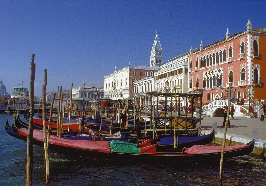 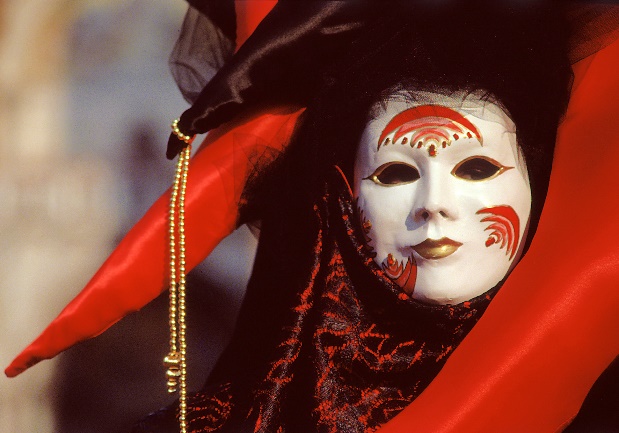 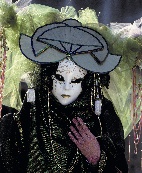 